                                                                                      Warszawa, dnia 9 lutego 2015 r.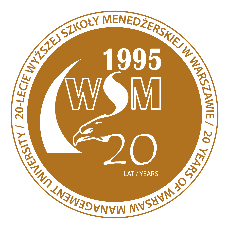 DOPRACOWNIKÓW I WSPÓŁPRACOWNIKÓWWYŻSZEJ SZKOŁY MENEDŻERSKIEJ W WARSZAWIE	Szanowni Państwo,	W roku XX-lecia Uczelni zwracam się do Państwa z prośbą o przekazanie na rzecz Organizacji Pożytku Publicznego Fundacji AKOGO 1% z płaconego przez Państwo podatku dochodowego.	Ten piękny, pełen moralnego wydźwięku gest będzie formą poparcia dla wspaniałej inicjatywy Fundacji jaką było powstanie unikalnej placówki leczniczej – kliniki BUDZIK dla dzieci po ciężkich urazach mózgu.	Proszę o przekazanie 1% podatku na nr KRS 0000125054.